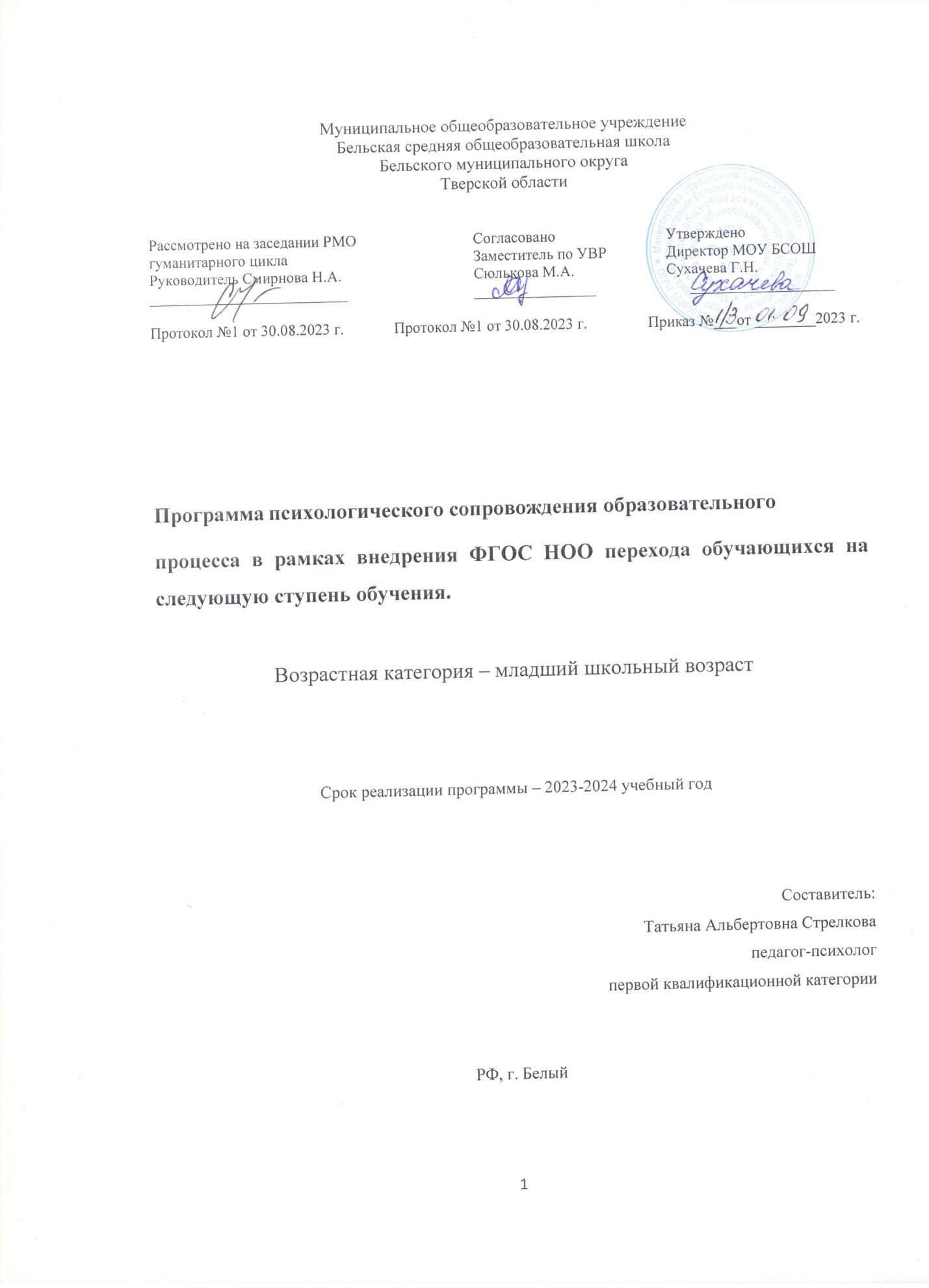 1. Целевой раздел программы. 1.1. Пояснительная записка Переход на Федеральные государственные образовательные стандарты предполагает изменение парадигмы педагогического образования и превращение его по существу в образование психолого-педагогическое. В свою очередь, это предполагает создание динамичной образовательной среды учебного заведения, которая позволит осуществлять в процессе своей профессиональной деятельности обучение, ориентированное на развитие учащихся, учет их особенностей и всестороннее раскрытие их интеллектуального и личностного потенциала. Обеспечение развивающего потенциала новых образовательных стандартов становится приоритетным направлением. Развитие личности в системе образования обеспечивается, прежде всего, через формирование универсальных учебных действий (УУД), которые выступают основой образовательного и воспитательного процесса. Данная рабочая программа разработана на основе следующих документов:    1.Закона РФ «Об образовании в РФ» (ФЗ –273);2.Приказом Минпросвещения России от 22.03.2021 № 115 утвержден Порядок организации и осуществления образовательной деятельности по основным общеобразовательным программам – образовательным программам начального общего, основного общего и среднего общего образования;3.Федеральный государственный образовательный стандарт начального общего образования, утверждённый 06 октября 2010 г. № 373;4.Приказа Министерства образования и науки Российской Федерации (Минобрнауки России) от 30 августа 2013 г. N 1015  «Об утверждении Порядка организации и осуществления образовательной деятельности по основным общеобразовательным программам - образовательным программам начального общего, основного общего и среднего общего образования»; 5.Учебного плана МОУ «Бельская СОШ» 2023-2024 учебный год.Новый стандарт выделяет в качестве основных образовательных результатов следующие компетенции: -  предметные (знания, умения, компетенции, опыт творческой деятельности, ценностные установки, специфичные для изучаемой области знания); - метапредметные (универсальные учебные действия: познавательные, регулятивные и коммуникативные); -  личностные (ценностные ориентации учащихся, мотивы образовательной деятельности; социальные чувства, личностные качества); Актуальной задачей новых образовательных стандартов становится обеспечение развития универсальных учебных действий как собственно психологической составляющей ядра образования. УУД создают возможность самостоятельного усвоения новых знаний, умений, компетентностей, включая самостоятельную организацию процесса усвоения - умение учиться. В составе основных видов универсальных учебных действий, соответствующих ключевым целям общего образования можно выделить четыре блока: личностный; регулятивный; познавательный; коммуникативный; Личностные действия обеспечивают ценностно-смысловую ориентацию учащихся (знание моральных норм, умение соотносить поступки и события с принятыми этическими принципами, умение выделить нравственный аспект поведения) и ориентацию в социальных ролях и межличностных отношениях. Применительно к учебной деятельности следует выделить три вида действий: личностное, профессиональное, жизненное самоопределение; действие смыслообразования; действие нравственно-этического оценивания обеспечивающие личностный моральный выбор. Регулятивные действия обеспечивают учащимся организацию их учебной деятельности. К ним относятся: целеполагание; планирование; прогнозирование; контроль; коррекция; оценка; саморегуляция;  Познавательные универсальные действия включают: общеучебные и логические действия, а также действия постановки и решение проблемы. Коммуникативные действия обеспечивают социальную компетентность учащихся: учет позиции других людей, партнеров по общению или деятельности; умение слушать и вступать в диалог; участвовать в коллективном обсуждении проблем; интегрироваться в группу сверстников  и строить продуктивное взаимодействие и сотрудничество со сверстниками и взрослыми. Таким образом, основным предметом деятельности школьного психолога является измерения метапредметных компетенций и личностных качеств учащихся, что предполагает создание системы диагностики результатов образовательного процесса, использование технологий развития указанных компетенций.  Психологическое сопровождение становится необходимым элементом системы управления образовательным процессом школы, поскольку результаты его деятельности предполагают оценку качества обучения в школе по ряду обязательных критериев.1.2. Цель и задачи программы Цель программы: создание системы комплексного психолого-педагогического сопровождения ФГОС для созданий социально-психологических условий развития личности учащихся начальной школы, их успешного обучения и социализации; В ходе психологического сопровождения решаются следующие задачи: - Разработка критериев диагностики при использовании методов оценивания сформированности метапредметных и личностных компетенций учащихся начальной школы отвечающих требованиям ФГОС; -  Систематическое отслеживание психолого-педагогических компетентностей ребенка и динамики его психологического развития в процессе школьного обучения; - Создание специальных социально-психологических условий успешного развития и формирования УУД для формирование у обучающихся способности к самопознанию и саморазвитию; - Выявление особых образовательных потребностей детей с ограниченными возможностями здоровья, обусловленных недостатками в их физическом и (или) психическом развитии и осуществление индивидуально-ориентированной психолого-медико-педагогической помощи таким детям; -  Создание специальных социально-психологических условий для оказания помощи детям, имеющим проблемы в психологическом развитии и обучении; - Повышение компетентности участников образовательного процесса в вопросах организации психологического сопровождения в условиях ФГОС; -  Обеспечение преемственности в психологическом сопровождении формирования УУД у учащихся младшего школьного возраста и учащихся основной школы; - Качественная реализация программ психологического сопровождения личности в образовании, соответствующих требованиям ФГОС.Контингент: все участники образовательного процесса в начальной школе МОУ «Бельская СОШ»: учащиеся, родители, педагоги.1.3. Основные направления психологического сопровождения:1. Психологическая диагностика: индивидуальная и групповая диагностика (скрининг): выявление наиболее важных особенностей психического развития, деятельности и поведения школьников, которые должны быть учтены в процессе сопровождения; выявление соответствия уровня развития умений, знаний, навыков, личностных и межличностных образований возрастным ориентирам (психологическим новообразованиям); 2. Развивающая работа (индивидуальная и групповая) - формирование потребности в новом знании, возможности его приобретения и реализации в учебной деятельности и общении; 3. Психологическая коррекция: коррекционная работа (индивидуальная и групповая) - организация работы с учащимися, имеющими проблемы в обучении, поведении и личностном развитии, выявленные в процессе диагностики; 4. Психологическое консультирование: консультирование (индивидуальное и групповое) - оказание помощи и создание условий для развития личности, способности выбирать и действовать по собственному усмотрению, обучаться новому поведению; 5. Составление индивидуального образовательного маршрута (психолого – медико - педагогическое сопровождение) - комплексная работа специалистов образовательного учреждения при участии родителей по составлению прогноза развития ребенка с учетом индивидуальных и возрастных особенностей, а также организация условий для реализации индивидуального маршрута развития; 6. Профилактическая работа: предупреждение возникновения явлений дезадаптации обучающихся, разработка конкретных рекомендаций педагогическим работникам, родителям по оказанию помощи в вопросах воспитания, обучения и развития с учетом возрастных и индивидуальных особенностей; 7. Психологическое просвещение детей и взрослых: формирование потребности в психологических знаниях, создание условий для полноценного личностного развития и самоопределения обучающихся, воспитанников на каждом возрастном этапе, а также в своевременном предупреждении возможных психологических нарушений в становлении и развитии личности учащихся; 1.4. Формы работы психологического сопровождения школы в рамках введения ФГОС ООО. Решение задач психолого-педагогического сопровождения обучающихся требует организации работы со всеми участниками образовательного процесса. 1. Работа с учащимися:  Профилактическая работа с учащимися с целью формирования у учащихся знаний, установок, личностных ориентиров и норм поведения, обеспечивающих сохранение и укрепление физического, психологического и социального здоровья, содействие формированию УУД: регулятивных, коммуникативных, познавательных компетентностей.  Выявление учащихся группы риска, детей с особыми образовательными потребностями, сопровождение одаренных учащихся.  Организация индивидуальной или групповой коррекционно-развивающей работы по развитию коммуникативных и регулятивных компетентностей, формированию мотивации к учебному процессу.  Консультирование учащихся (помощь в решении проблем).  Сопровождение учащихся в рамках подготовки к переходу в среднюю школу.2. Работа с педагогами и другими работниками школы: - Профилактическая работа с учителями с целью информирования педагогов о возрастных особенностях учащихся, психологических особенностях развития и обучения, обучению педагогов установлению психологически грамотной, развивающей системы взаимоотношений со школьниками, основанной на взаимопонимании и взаимном восприятии друг друга. -  Оказания психологической поддержки в процессе их взаимодействия со школьниками, родителями и коллегами с целью профилактики профессионального выгорания. -  Консультирование учителей по вопросам совершенствования учебно—воспитательного процесса (сопровождение индивидуальных образовательных траекторий).3. Работа с родителями: Консультирование родителей по созданию условий, обеспечивающих успешную адаптацию детей к начальной школе, информирование о возрастных и психологических особенностях развития и обучения детей в школе, разработка психологическим рекомендаций по вопросам развития, воспитания и обучения. Профилактическая работа с родителями с целью обеспечения родителей знаниями и навыками, способствующими развитию эффективного, развивающего детско-родительского взаимодействия для повышения уровня психолого-педагогической компетентности родителей в вопросах воспитания и обучения ребенка. 1.5. Структура деятельности психолога в рамках ФГОС включает следующие направления психолого-педагогического сопровождения: - Участие в разработке и реализации системы оценки УДД: 1. участие в разработке системы оценивания УДД; 2. психологическая диагностика развития личности учащихся; 3. помощь педагогам в анализе и интерпретации результатов;  Развивающие и коррекционные мероприятия с детьми: 1. групповая развивающая работа; 2. коррекционно-развивающая работа (индивидуальная или подгрупповая); 3. участие в работе консилиумов, экспертная оценка;  Создание развивающей среды: 1. развивающая психологическая работа с педагогами; 2. просветительская и консультативная работа с родителями; 1.6. Планируемые результаты: 1. Наличие системы психолого-педагогического сопровождения ФГОС в начальной школе МОУ «Бельская СОШ».2. Наличие системы оценивания УУД с учетом возрастных особенностей учащихся. 3. Мониторинг отслеживания сформированности УУД и динамики психологического развития учащихся начальной школы; 4. Информированность всех субъектов образовательного процесса о психолого-педагогических аспектах формирования УУД; 5. Успешная адаптация учащихся к учебно - воспитательному процессу; 6. Сформированность положительного отношения к школе и навыков коммуникативной культуры у большинства выпускников начальной школы. 7. Сформированность у большинства обучающихся начальной школы способности к самопознанию и саморазвитию. 8. Успешная социализация выпускников начальной школы. 9. Наличие системы коррекционно-развивающих занятий для детей, имеющих проблемы в психологическом развитии и обучении. 1.7. Этапы реализации программы психолого-педагогического сопровождения: 1 этап – первичная адаптация детей к школе (1 класс). В рамках данного этапа (с сентября по январь) предполагается: - Проведение психологической диагностики УДД в рамках изучения процесса адаптации первоклассников. - Проведение консультаций и просветительской работы с родителями первоклассников, направленной на ознакомление взрослых с психологическими особенностями, основными задачами и трудностями периода адаптации, тактикой общения и помощи детям; -  Проведение индивидуальных консультаций с педагогами по выработке единого подхода к отдельным детям и единой системе требований к классу. - Организация психолого-педагогического сопровождения первоклассников. Групповая развивающая работа с детьми, направленная на повышение уровня их школьной готовности, социально-психологическую адаптацию в новой системе взаимоотношений. -  Анализ работы по итогам деятельности в период первичной адаптации первоклассников. 2 этап – психолого-педагогическая работа со школьниками, испытывающими трудности в школьной адаптации и детьми «группы риска» (1-2 классы). Работа данного этапа осуществляется в течение второго полугодия 1-го класса и целого года 2-го класса и предполагает следующее: Проведение индивидуальной психолого-педагогической диагностики в отношении школьников, испытывающих трудности в формировании универсальных учебных действий. Организация индивидуальной и подгрупповой коррекционной работы со школьниками, испытывающими трудности в обучении и поведении.  Организация групповой развивающей работы с учащимися по развитию УУД.  Индивидуальное и групповое консультирование и просвещение родителей по результатам диагностики, особенностям развития и обучения детей.  Просвещение и консультирование педагогов по вопросам индивидуально-психологических и возрастных особенностей учащихся.  Участие психолога в методической работе педагогов с целью оптимизации учебного процесса, стиля педагогического общения. 3 этап (3 класс) – психолого-педагогическая работа на данном этапе включает промежуточную диагностику и корректировку дальнейшей работы. Работа данного этапа осуществляется в течении года:Проведение промежуточной групповой диагностики во 2 четверти 3 класса (изучение сформированности личностных, коммуникативных, регулятивных, познавательных УДД);  Выявление детей испытывающих трудности в учебной деятельности и межличностном взаимодействии; Организация групповой развивающей работы;  Организация индивидуальной коррекционно-развивающей работы с учащимися, испытывающими трудности в обучении и поведении;  Консультативная и просветительская работа со всеми участникам образовательного процесса: родителями, педагогами, учащимися; 4 этап - (4 класс) итоговая диагностика, психолого-педагогическое сопровождение учащихся в рамках перехода в 5 класс. Работа данного этапа осуществляется в течение учебного года:  Проведение диагностики психолого-педагогического статуса учащихся;  Организация групповой психологической работы с учащимися по развитию и обучению навыкам эффективной коммуникации.  Организация индивидуальной психолого-педагогической работы со школьниками, направленной на профилактику возможных трудностей в 5 классе;  Индивидуальное и групповое консультирование родителей по результатам диагностики, по вопросам обучения и воспитания детей.  Просветительская работа с родителями направленная на ознакомление с возрастными психологическими особенностями и основными задачами в период подготовки к переходу в среднюю школу;  Просвещение и консультирование педагогов по вопросам возрастных особенностей учащихся (психологические новообразования);  Участие психолога в методической работе педагогов с целью оптимизации учебного процесса в рамках перехода учащихся начальной школе в среднюю школу. Обеспечение преемственности в психолого-педагогическом сопровождении;  Аналитическая работа, направленная на осмысление результатов проведенной работы в начальной школе.1.8. Принципы психолого-педагогического сопровождения:  Принцип индивидуального подхода к ребенку любого возраста на основе безоговорочного признания его уникальности и ценности.  Принцип гуманности, предполагает отбор и использование гуманных, личностно-ориентированных, основанных на общечеловеческих ценностях методов психологического взаимодействия.  Принцип превентивности: обеспечение перехода от принципа «скорой помощи» (реагирования на уже возникшие проблемы) к предупреждению возникновения проблемных ситуаций.  Принцип научности отражает важнейший выбор практических психологов в пользу современных научных методов диагностики, коррекции развития личности школьников. Реализация данного принципа предполагает участие субъектов психологического сопровождения в опытно-экспериментальной работе, а также в  создании и апробировании самостоятельно создаваемых методик диагностики и коррекции.  Принцип комплексности подразумевает организованное взаимодействие различных специалистов, всех участников учебно-воспитательного процесса в решении задач сопровождения: классных руководителей, учителей, педагога-психолога, администрации и др.;  Принцип «на стороне ребенка»: во главе угла ставятся интересы ребенка, обеспечивается защита его прав при учете позиций других участников учебно-воспитательного процесса;  Принцип активной позиции ребенка, при котором главным становится не решить проблемы за ребенка, а научить его решать проблемы самостоятельно, создание условий для становления способности ребенка к саморазвитию; Принципы коллегиальности и диалогового взаимодействия обуславливают совместную деятельность субъектов психологического сопровождения в рамках единой системы ценностей на основе взаимного уважения и коллегиального обсуждения проблем, возникающих в ходе реализации программ.  Принцип системности предполагает, что психологическое сопровождение носит непрерывный характер и выстраивается как системная деятельность, в основе которой лежит внутренняя непротиворечивость, опора на современные достижения в области психологических и социальных наук, взаимосвязь и взаимообусловленность отдельных компонентов.  Принцип рациональности лежит в основе использования форм и методов психологического взаимодействия и обуславливает необходимость их отбора с учетом оптимальной сложности, информативности и пользы для ребенка. 1.9. Нормативные документы: В основу программы легли следующие нормативные документы: 1. Конституция Российской Федерации (Извлечения) 2. Закон Российской Федерации «Об образовании» 3. Федеральный государственный образовательный стандарт основного общего образования, Утвержден приказом Министерства образования и науки Российской Федерации от «17» декабря 2010 г. № 1897 4. Приказ Минобрнауки России об утверждении федерального государственного образовательного стандарта основного общего образования от 17 декабря 2010 г. № 1897 5. Устав МОУ «Бельская СОШ» 6. Международная конвенция «О правах ребенка» 1989 г., 7. «Всеобщая декларацией прав человека» 8. Гражданский кодекс РФ9. Концепция духовно-нравственного развития и воспитания личности гражданина России. 10. Приказ Министерства образования и науки РФ №945 от 1.03.04 и рекомендации по распределению рабочего времени педагога-психолога в общеобразовательной школе. 11. Письмо Министерства образования РФ от 27 июня 2003г. №28-51-513/16 (Методические рекомендации по психолого-педагогическому сопровождению обучающихся в учебно-воспитательном процессе в условиях модернизации образования). 12. Приказ Минобразования России от 22.10.99 №636 «о службе практической психологии в системе Министерства образования РФ». 13. Федеральный закон «Об основных гарантиях прав ребёнка в РФ» от 1998г. 2. Содержательный раздел программы. 2.1. Психологическое сопровождение программы развития УУД Приоритетной задачей образовательного процесса становится компетентностный подход и развитие ключевых компетенций у детей. Программа психологического сопровождения обеспечивает качественное психологическое обеспечение образовательного процесса, развитие психологической грамотности младших школьников, что является хорошим ресурсом для развития у них личностных, познавательных, регулятивных и коммуникативных универсальных учебных действий. Функции универсальных учебных действий:  обеспечение возможностей учащегося самостоятельно осуществлять деятельность учения, ставить учебные цели, искать и использовать необходимые средства и способы их достижения, контролировать и оценивать процесс и результаты учебной деятельности;  создание условий для гармоничного развития личности и ее самореализации на основе готовности к непрерывному образованию; обеспечение успешного усвоения знаний, формирования умений, навыков и компетентностей в любой предметной области; УУД создают возможность самостоятельного и успешного усвоения новых знаний, умений и компетентностей. В составе основных видов УУД, можно выделить 4 блока: 1. Личностные действия обеспечивают ценностно-смысловую ориентацию учащихся (знание моральных норм, умение соотносить поступки и события с принятыми этическими принципами, умение выделить нравственный аспект поведения) и ориентацию в социальных ролях и межличностных отношениях Применительно к учебной деятельности следует выделить три вида действий: личностное, профессиональное, жизненное самоопределение; действие смыслообразования; действие нравственно-этического оценивания обеспечивающие личностный моральный выбор; 2. Регулятивные действия обеспечивают учащимся организацию их учебной деятельности. К ним относятся: целеполагание; планирование; прогнозирование; контроль; коррекция; оценка; саморегуляция; 3. Познавательные универсальные действия включают: общеучебные и логические действия, а также действия постановки и решение проблемы; 4. Коммуникативные действия обеспечивают социальную компетентность учащихся: учет позиции других людей, партнеров по общению или деятельности; умение слушать и вступать в диалог; участвовать в коллективном обсуждении проблем; интегрироваться в группу сверстников и строить продуктивное взаимодействие и сотрудничество со сверстниками и взрослыми. Задачи психологического сопровождения:  Разработка критериев и методов оценивания сформированности метапредметных и личностных компетенций учащихся начальной школы;  Систематическое отслеживание (мониторинг) психолого-педагогических компетентностей ребенка и динамики его психологического развития в процессе школьного обучения;  Создание психолого- педагогических условий развития универсальных учебных действий в образовательном процессе. Направления психологического сопровождения:  Диагностика сформированности УУД с учетом возрастных особенностей развития учащихся.  Развитие УУД в системе коррекционно-развивающих занятий;  Совместный с педагогами анализ процесса и результатов формирования УУД у школьников: составление психолого-педагогических рекомендаций по их развитию. Ожидаемые результаты психологического сопровождения формирования УУД: 1. Личностные УУД. Сформированность внутренней позиции школьника, положительного отношения к школе, учебной мотивации, умение выделить нравственный аспект поведения, соотносить поступки с принятыми этическими принципами, ориентация на моральные нормы и организация ими своего поведения; 2. Регулятивные УУД. Сформированность учебных действий для организации своей работы - слушать учителя, выделять главную мысль сообщения, связно пересказывать содержание текста, отвечать на вопросы к тексту и ставить вопросы к тексту, делать содержательные выводы на основе полученной информации, письменно выражать свою мысль, привлекать дополнительные источники информации, пользоваться справочной литературой, адекватно оценивать результаты собственной работы;3.Познавательные УУД. Сформированность мыслительных операций: умение сравнивать и находить общее и различное, умение выделять главное, отличать существенное от несущественного, действовать по аналогии, выдвигать гипотезы, делать логические заключения и выводы. 4. Коммуникативные УУД. Повышение социальной компетентности учащихся, коммуникативной культуры: умение слушать, вести диалог, учитывать позицию другого в общении; выстраивать продуктивную позицию сотрудничества со сверстниками и взрослыми; находить выход из конфликтных ситуаций.2.2. Психологическое сопровождение Программы духовно-нравственного развития и воспитания учащихся. Цель: создание социально-психологических условий по сопровождению процесса воспитания духовно-нравственного развития учащихся начальной школы. Задачи психологического сопровождения:  Реализация программ, направленных на психологическое сопровождение процесса духовно-нравственного развития и воспитания учащихся начальной школы в образовательном пространстве; Направления психологического сопровождения: 1. Психологическая профилактика: целенаправленная систематическая работа по предупреждению возможных психологических проблем у учащихся, разработка рекомендаций родителям и педагогам по вопросам, развития, воспитания и обучения детей в школе. 2. Психологическая диагностика: диагностика формирования действий нравственно-этической ориентации с учетом возрастных и индивидуальных особенностей учащихся, которые должны учитываться в процессе сопровождения. 3. Психологическое консультирование (индивидуальная и групповая формы работы): консультирование педагогов, родителей, учащихся. Оказание конкретной помощи и развитие условия для развития личности детей, помощь в развитии новых установок, новых форм поведения и принятии собственных решений. 4. Психологическое развитие и коррекция (индивидуальная и групповая формы работы): целенаправленная психологическая работа с детьми, формирование потребности в психологических знаниях, желание использовать их в интересах собственного развития; Ожидаемый результат: ориентация в нравственном содержании и смысле, как собственных поступков, так и поступков окружающих людей, развитие этических чувств (стыда, вины, совести) как регуляторов морального поведения;  знание учащимися основных моральных норм (справедливое распределение, взаимопомощь, правдивость, честность, ответственность); сформированность просоциальной мотивации учащихся; выделение нравственного содержания поступков на основе различения конвенциональных, персональных и моральных норм; составить определенный личностный идеал в качестве внутреннего ориентира поведения и поступков;  приобрести способность делать осознанный выбор в сложных ситуациях.2.3. Психологическое сопровождение коррекционной работы. Цель: создание системы комплексного психолого-медико-педагогического сопровождения детей с особыми образовательными потребностями, оказание помощи в освоении образовательной программы. Задачи психологического сопровождения: 1. своевременное выявление детей с трудностями в обучении, обусловленными особенностями психического и физического развития; 2. создание условий, способствующих освоению детьми данных категорий основной образовательной программы начального общего образования и их интеграции в образовательном учреждении; 3. осуществление индивидуально ориентированной психолого-медико-педагогической помощи детям с учётом их индивидуальных возможностей (одаренные дети), особенностей психического и (или) физического развития; 4. реализация системы психолого-педагогических мероприятий по социальной адаптации детей с особенностями социо-эмоционального развития; 5. оказание консультативной, информационной и методической помощи родителям (законным представителям); Реализация коррекционной работы в рамках психолого-педагогического сопровождения на ступени начального образования включает в себя следующие направления: 1. Психологическая диагностическая работа включает своевременное выявление детей группы риска, проведение комплексного обследования, разработку рекомендаций по оказанию им психолого-медико-педагогической помощи в условиях образовательного учреждения для формирования стратегий психологической и педагогической работы; 2. Коррекционно-развивающая работа обеспечивает специализированную помощь в освоении содержания образования и коррекцию познавательной и эмоциональной личностной сфер в условиях общеобразовательного учреждения: - обеспечение психологического и логопедического сопровождение детей группы риска; - организация индивидуальной и подгрупповой коррекционно-развивающей работы со школьниками, испытывающими трудности в обучении и освоении учебной программы; - проведение индивидуальной игровой коррекции и групповых занятий (социально-психологический тренинг) с детьми с поведенческими нарушениями и социо-эмоциональными проблемами; - формирование универсальных учебных действий обучающихся (личностных, регулятивных, познавательных, коммуникативных) в формате групповых психологических занятий; 3. Консультативная работа обеспечивает сопровождение семей детей с психическими и физическими особенностями по вопросам реализации дифференцированных психолого-педагогических условий обучения, воспитания, коррекции, развития и социализации обучающихся; 4. Просветительская работа включает в себя информирование всех участников образовательного процесса: обучающихся (как имеющими, так и не имеющими недостатки в развитии), их родителей (законных представителей), педагогических работников по вопросам связанным с особенностями образовательного процесса, спецификой развития данной категории детей; 5. Психопрофилактическая работа направлена на обеспечение решения проблем, связанных с обучением, воспитанием, развитием детей группы риска и включает в себя: - выявление психологических особенностей ребенка, которые в дальнейшем могут обусловить отклонения в когнитивном и эмоционально- личностном развитии; -разработку и внедрение коррекционно-развивающих программ для учащихся с учетом задач каждого возрастного этапа; -предупреждение возможных осложнений в связи с переходом учащихся на следующую возрастную ступень и ступень среднего образования (обеспечение программы преемственности); -обеспечение психологической безопасности ребёнка через формирование положительного психологического климата в и развития толерантности в классных коллективах; Ожидаемый результат:  успешная адаптация детей с особенностями психического или физического развития к условиям образовательного учреждения;  увеличение доли обучающихся детей с особыми образовательными потребностями качественно освоивших образовательную программу;  успешная интеграция данной категории детей в коллектив сверстников. 2.4. Психологическое сопровождение работы с одаренными детьми. Цель: создание условий для развития творческого потенциала одаренных детей; Задачи психологического сопровождения:  создание диагностического пакета методик для выявления одаренных детей;  выявление одаренных детей и организация работы по развитию их творческого потенциала;  повышение психологической компетентности педагогов для развития и выявления одаренности у детей. Направления работы:Диагностика: изучение интересов и склонностей обучающихся: уточнение критериев всех видов одаренности;  Выявление и отбор одаренных, талантливых детей (создание базы данных);  Развивающая работа, направленная на развитие потенциала одаренных детей и их социализации; организация  Профилактическая работа (превентивная помощь) направленная на преодоление возможной социальной изоляции одаренных детей;  Консультирование родителей и педагогам по вопросам развития и обучения данной категории детей. Ожидаемый результат:  повышения качества образования: сохранение и развитие интеллектуального и творческого потенциала учащихся (участие в проектной деятельности, конкурсных работах, олимпиадах);  совместная психолого-педагогическая работы по поддержке одаренности. 2.5. Психологическое сопровождение формирование культуры здорового и безопасного образа жизни. Цель: создание социально-психологических условий для развития в младшем школьном возрасте комплекса знаний, установок, правил поведения, привычек направленных на формирование ценности здоровья и здорового и безопасного образа жизни; Задачи:  сформировать представление о позитивных факторах, влияющих на здоровье;  научить учащихся осознанно выбирать поступки, поведение, позволяющие сохранять и укреплять здоровье (обучение уверенному поведению, навыкам принятия решений)  сформировать навыки позитивного коммуникативного общения (развитие поведения сотрудничества и кооперации со сверстниками)  сформировать представление об основных компонентах культуры здоровья и здорового образа жизни; Направления работы:  Развивающая психологическая работа направлена на развитие у учащихся начальной школы знаний, установок, личностных ориентиров (самоуважение, развитие навыков самоанализа) и формирование норм поведения, обеспечивающих сохранение и укрепление физического, психологического и социального здоровья;  Психологическая профилактика направлена на оказание помощи детям в период адаптации их к условиям образовательного учреждения; предупреждения психологических перегрузок; создания благоприятного психологического климата в классных коллективах; обучить элементарным навыкам эмоциональной разгрузки (релаксации);  Просветительская работа направлена на информирование учащихся, родителей по различным вопросам роста и развития ребёнка, его здоровья, факторам, положительно и отрицательно влияющим на здоровье детей.Ожидаемый результат:  сформированность у учащихся начальной школы представлений о позитивных и негативных факторах влияющих на здоровье; формирование установки на здоровый образ жизни (формирование полезных привычек);  сформировать навыки позитивного коммуникативного общения; эффективного взаимодействие с окружающими людьми (сотрудничества и кооперации);  развитие способность делать осознанный выбор в сложных ситуациях (развитие навыков уверенного поведения; развитие умения противостоять давлению).3. Организационный раздел программы. 3.1. Организационное содержание работы педагога-психолога в рамках программы психолого-педагогического сопровождения. В данном разделе представлены виды деятельности по направлениям психологического сопровождения и программы психологического сопровождения. 1.Организационно - методическое направление. 1. Анализ документации, методических рекомендаций, психолого-педагогической литературы по требованиям внедрения ФГОС в начальной школе. 2. Участие в ШМО начальной школы по разработке инструментария оценки УДД. 3. Совместный анализ мониторинга УДД в начальной школе. 4. Участие в оформлении документации классов по результатам осуществления ФГОС. 5. Совместный с педагогами анализ процесса и результатов формирования УУД у школьников. 2.Профилактическое направление. Консультирование и просвещение родителей: 1. Общешкольные и классные родительские собрания на темы: «Поступление в 1 класс» «Психологические особенности адаптации первоклассников к обучению в школе», «Как повысить интерес к чтению. Помощь родителей», «Возрастные особенности младших школьников», «Особенности общения в детских коллективах», «Ответственность и домашние обязанности», «Психологические особенности четвероклассников». Тематические выступления на родительских собраниях по запросам педагогов в контексте проблем класса. 2. Памятки, печатные рекомендации на стенде, информация на сайте школы, статьи в школьном журнале. Консультирование и просвещение педагогов: Участие в психолого-педагогических консилиумах по результатам диагностических мероприятий с разработкой рекомендаций по сопровождению детей группы риска, которые испытывают школьные трудности в процессе обучения.2. Индивидуальные и групповые консультации педагогов по возрастным и психологическим особенностям учащихся группы риска. 3.Консультативное направление. 1. Консультирование педагогов по результатам промежуточной и итоговой диагностики развития УУД учащихся начальной школы. 2. Индивидуальные консультации для учителей по результатам индивидуальной психологической диагностики учащихся. 3. Индивидуальные и групповые консультации педагогов по работе с разными проблемами классов и учащихся. 4. Консультирование родителей по вопросам развития, воспитания и обучения детей в школе. 5. Индивидуальные консультации учащихся (по запросу). 6. Консультирование администрации (по запросу). 4.Коррекционно-развивающее направление. Цель коррекционно - развивающей деятельности – формирование социально-психологических и учебных компетенций (УУД) в ситуации школьного обучения, коррекция психологических проблем. Достижение этой цели может быть достигнуто в процессе реализации следующих задач: 1. Развитие у детей когнитивных умений и способностей, необходимых для успешного обучения в начальной школе. 2. Развитие у детей социальных и коммуникативных умений, необходимых для установления межличностных отношений со сверстниками и соответствующих ролевых отношений с педагогами. 3. Формирование устойчивой учебной мотивации на фоне позитивной Я-концепции детей, формирование устойчивой самооценки и снижения уровня школьной тревожности. 4. Организация индивидуальной и подгрупповой коррекционно-развивающей работы со школьниками, испытывающими трудности в обучении и освоении учебной программы. 5. Проведение индивидуальной игровой коррекции и групповых занятий (социально-психологический тренинг) с детьми с поведенческими нарушениями и социо-эмоциональными проблемами, проблемами адаптации в классном коллективе. Основное содержание групповых занятий составляют игры и психотехнические упражнения, направленные на развитие универсальных учебных действий, познавательной и эмоционально-волевой сферы, повышения социальной компетентности школьников. Необходимый элемент всех занятий – психологические техники, направленные на развитие групповых структур и процессов, поддержание благоприятного внутригруппового климата, сплочение детского коллектива, развитие групповой самоорганизации через введение правил работы группы. Структура группового психологического занятия со школьниками включает в себя следующие этапы: ритуалы приветствия – прощания; разминку; основное содержание; рефлексия занятия – оценка занятия в эмоциональном и смысловом планах.При проведении занятий используются методы: психолого-педагогические игры и упражнения; развивающие упражнения; диагностические методы (мониторинг уровня личностно-мотивационного развития, эмоционального состояния ученика); рисуночные методы; психотехники; притчи и сказки. 6.Диагностическое направление. Материалы для диагностики сформированных УУД (диагностический пакет методик). Требования к методикам: 1. Методики должны измерять универсальные учебные действия. 2. Полученная в результате обследования информация должна быть не только констатирующей, но и ориентирующей психолога и в причинах возможной несформированности личностных, познавательных, регулятивных и коммуникативных действий. 3. Быть экономичной и доступной по форме проведения и затратам времени. Организационно методическая работа включает в себя составление отчетной документации: протоколы испытаний -(персонифицированные данные) хранятся у психолога; аналитические справки по результатам диагностики (в обобщенном виде) предоставляются руководителю; результаты диагностических данных испытаний (сводные таблицы)передаются в папку учителя. 3.2.Программа психолого-педагогического сопровождения адаптационного периода учащихся 1-х классов Пояснительная запискаАктуальность Поступление в школу это серьезное испытание для большинства первоклассников. Они должны привыкать к новому коллективу, к новым требованиям, к повседневным обязанностям. Как правило, дети стремятся стать школьниками, но для многих из них школьный распорядок слишком регламентирован и строг. Важно отметить, что первые четыре–шесть недель в школе являются критическим периодом для любого ребенка. Это почти нормативная ситуация, ведь и у будущего школьника масса страхов, неуверенности, тревоги. Значительно возрастающие уже к третьей декаде сентября, а тем более к началу октября образовательные, программные нагрузки, нарастание педагогических и родительских претензий к ребенку, вполне объяснимых, приводят к тому, что ребенок оказывается в ситуации настоящего стресса, усугубляющего его эмоциональное и физическое неблагополучие. Особенно сложно "перестроиться" тем детям, которые еще эмоционально не готовы к роли школьника — для них период адаптации к школе может быть травмирующим. Разработанная в ОЧУ «Школа Эрудит» программа преемственности в основе который лежит принцип превентивного (опережающего) сопровождения, позволяет заранее решать задачи связанные с адаптационным периодом, который начинается при поступлении в первый класс, смягчить и минимизировать возможные трудности и снизить тот уровень тревожности и эмоционального напряжения, который возникает у детей при поступлении в школу. Психолого-педагогическое сопровождение будущих первоклассников начинается с записью детей в школу на подготовительные курсы и продолжается до окончания ими 1 класса. Сопровождение осуществляется в три этапа: подготовительный этап ( январь- май); первый этап (сентябрь- декабрь); второй этап (январь- май); Объект и субъект сопровождения: Объектом сопровождения выступает образовательный процесс адаптационного периода первоклассников; Субъектом сопровождения являются ученики 1-х классов МОУ «Бельская СОШ», родители учащихся, педагоги; Цель программы психолого-педагогического сопровождения: создание условий для обеспечения успешной социально - психологической адаптации учащихся 1 классов к образовательному процессу в начальной школе. Задачи программы психологического сопровождения:  сохранение эмоционального благополучия и психического здоровья детей;  интеллектуальная готовность;  мотивационная готовность;  волевая готовность;  коммуникативная готовность; Задачи подготовительного этапа: 1. сокращение адаптационного периода будущих первоклассников; 2. выявление готовности их к обучению; 3. создания групповых и индивидуальных консультаций родителям будущих первоклассников с целью сообщения информации об организации жизни ребенка перед началом школьных занятий; 4. консультативная работа с педагогами; 5. проведение психолого–педагогического консилиума по результатам диагностики, основной целью которого является выработка и реализация подхода к комплектованию классов.Задачи первого этапа: 1. Проведение индивидуальной психологической диагностики познавательного и эмоционально личностного развития с целью выявления трудностей в обучении, поведении и общении с педагогами и сверстниками. 2. Проведение групповой психологической диагностики направленной на выявление групп школьников, испытывающих трудности в формировании универсальных учебных действий. 3. Организовать методическую работу педагогов, направленную на построение учебного процесса в соответствии с индивидуальными особенностями и возможностями школьников, выявленных в ходе наблюдения за детьми впервые недели обучения. 4. Проведение групповых и индивидуальных консультаций педагогов по выработке единого подхода к отдельным детям и единой системе требований к классу со стороны различных педагогов, работающих с классом. 5. Организация групповой развивающей работы с детьми, направленная на повышение уровня их школьной готовности, социально-психологическую адаптацию в новой системе взаимоотношений 6. Организовать психологическую поддержку школьников в урочное и во внеурочное время. 7. Консультировать и просвещать родителей первоклассников, знакомить взрослых с основными трудностями периода адаптации, тактикой общения и помощи детям. Задачи второго этапа: 1. Просвещение и консультирование педагогов по вопросам обучения и общения с отдельными школьниками, индивидуальных и возрастных особенностей учащихся. 2. Организация индивидуальной и подгрупповой психокоррекционной работы со школьниками, испытывающими трудности в обучении, поведении и общении с педагогами и сверстниками. 3. Назначение индивидуального и группового консультирования и просвещения родителей по результатам отслеживания адаптации первоклассников. 4. Выявление одаренных детей и организация работы по развитию их творческого потенциала. 5. Выявление детей с ООП (ограниченными образовательными потребностями), осуществление психолого-медико-социального сопровождения. 6. Аналитическая работа, направленная на осмысление результатов проведенной в течение года работы. 7. Планирование диагностического - коррекционного индивидуального и группового сопровождения учащихся. Психологическая программа по адаптации учащихся 1 классов Пояснительная записка Актуальным направлением психолого-педагогического сопровождения является создание условий для обеспечения успешной социально - психологической адаптации учащихся 1 классов к образовательному процессу в начальной школе. Успешность прохождения адаптационного периода во многом определяет эффективность дальнейшего обучения школьников. Особенность психологии ребенка младшего школьного возраста заключается в том, что он еще мало осознает свои переживания и далеко не всегда способен понять причины, их вызывающие. На трудности в школе ребенок чаще всего отвечает эмоциональными реакциями — гневом, страхом, обидой. Для того чтобы младший школьник мог сознательно регулировать поведение, нужно научить его адекватно выражать чувства, находить конструктивные способы выхода из сложных ситуаций. В младшем школьном возрасте у детей особенно активно происходит формирование произвольности, внутреннего плана действий, начинает развиваться способность к рефлексии. Поэтому именно на этом этапе ребенок может успешно овладевать средствами и способами анализа своего поведения и поведения других людей. Предлагаемая программа формирования эмоциональной стабильности и положительной самооценки у детей направлена на решение этих задач. Основной целью программы является помощь детям в адаптации к школе, что подразумевает, в частности, развитие эмоциональной регуляции поведения детей, предупреждение и снижение тревожности и страхов, повышение уверенности в себе, что поможет эффективно овладевать учебными знаниям, навыками и умениями, формирующимися в учебной деятельности – ведущей деятельности младших школьников. Занятия строятся в доступной и интересной для детей форме. В основном используются следующие методы:  имитационные и ролевые игры; психогимнастика;  рисуночные методы; элементы групповой дискуссии;  техники и приемы саморегуляции;  метод направленного воображения; Эти методы являются хорошим средством формирования у детей навыков эмоциональной регуляции поведения. Отработка навыков и умений проходит в три этапа: получение информации о содержании того или иного навыка; применение полученных знаний в конкретных ситуациях (отработка навыка); перенос навыков, освоенных на занятиях, в повседневную жизнь ребенка. Занятия включают в себя элементы социально-психологического тренинга, продолжительность занятия не должна превышать 40 минут (время одного школьного урока), количество занятий – 26 учебных часов.Рабочее планирование разработано практического пособия, психологической программы эмоционального развития детей младшего школьного возраста: ««Я – первоклассник!» Крюкова С.В., Слободяник Н.П.— М.: Генезис.Календарно-тематическое планирование 1 класс. Кол-во учебных часов – 26 часов.Раздел 1. Введение. Знакомство школьника с нормами школьной жизни ( Продолжительность – 7 учебных часов).Учебно-методический комплекс: 1.Программа эмоционального развития детей младшего школьного возраста: Практическое пособие Крюкова С.В., Слободяник Н.П.— М.: Генезис. 2018. 2. Тропинка к своему Я: уроки психологии в начальной школе.- Хухлаева О.В.- М.: «Генезис», 2017.3.3.Программа развития универсальных учебных действий. Пояснительная записка Приоритетной задачей образовательного процесса становится компетентностный подход и развитие ключевых компетенций у детей. Программа психологического сопровождения обеспечивает качественное психологическое обеспечение образовательного процесса, развитие психологической грамотности младших школьников, что является хорошим ресурсом для развития у них личностных, познавательных, регулятивных и коммуникативных универсальных учебных действий. Программа представляет четырехлетний курс развития личности младших школьников, предлагая технологию работы с учащимися через обращение к разным сферам психики - логическому мышлению, вниманию, памяти, воображению, быстроте реакций, саморегуляции позволяя формировать познавательные, регулятивные, коммуникативные и личностные действия с учетом возрастных особенностей детей. Каждый модуль курса может использоваться как отдельная программа на определенном учебном этапе, так как занятия выстроены последовательно и предлагаемые темы учитывают возрастные особенности учащихся (актуальный уровень развития познавательных процессов). Основной целью психологических занятий является повышение психологической культуры школьников и развитие ключевых учебных компетенций, помощь учащимся в познании других людей, самопознании, в саморазвитии. Цель программы:  знакомство с элементарными психологическими понятиями и закономерностями и использование их в дальнейшем для целенаправленного интеллектуального и личностного развития детей; создание социально - психологических условий для выработки самими школьниками эффективного стиля познавательной учебной деятельности; Направления программы:  Знакомство с миром психических явлений для формирования мировоззрения учащихся;  Изучение ощущения и восприятия, и развитие соответствующих способностей;  Изучение вопросов внимания, методов и упражнений для его развития; Изучение памяти, методов и упражнений для ее развития;  Изучение пространственных и временных представлений, методов и упражнений для их развития;  Изучение воображения, методов и упражнений для его развития;  Изучение образного и абстрактного мышления, методов и упражнений для их развития;  Изучения эмоциональных явлений, развитие понимания своих эмоций и чувств, а также чувств и состояний других людей;  Изучение проблем общения, развитие навыков вербального и невербального общения; Задачи программы: - формирование позитивной мотивации; - сформировать у школьников доступные им на данном этапе развития навыки самоанализа и рефлексии; - дать школьникам возможность познать свои сильные стороны как субъекта познавательной -деятельности и научиться опираться на них в процесс учебных занятий; - предоставить детям возможность познать слабые стороны своей познавательной деятельности и дать представления о способах их развития или приспособления к ним, компенсации другими возможностями; - познакомить детей с особенностями процессов внимания, восприятия, памяти, мышления, помочь выработать эффективные приемы управления этими процессами в учебной деятельности; - развитие слуховой и зрительной памяти; - освоение приемов управления собственным вниманием; - развитие восприятия; -развитие мышления; - развитие навыков общения, эффективного взаимодействия с окружающими; -развитие социальной компетенции.Принципы обучения:  Конкретность и образность;  Закрепление изучаемого материала на практических занятиях;  Систематичность в повторении психологических понятий и закономерностей;  Ориентированность преподавания на практические цели: познание других людей, самопознание, саморазвитие;  Использование игровых форм и методов; На психологических занятиях предполагается освоение ряда практически полезных свойств познавательной деятельности, которые будут способствовать развитию общеучебных действий, умений и навыков, приемов эффективного взаимодействия и общения со сверстниками и взрослыми, что является одним из важных условий адаптации к обучению, как в начальной школе, так и на этапе перехода в среднюю школу. Программа последовательно выстроена, имеет развивающий характер, осваивая знания, школьники приобретают умение логически мыслить, управлять своим вниманием, памятью, что позволяет использовать полученные навыки в учебной работе. Программа содержит сюжетные упражнения, игры, практические занятия. Классификация развивающих методик (психотехник, игр, упражнений, приемов, процедур), используемых в программе: 1. традиционные обучающие приемы; 2. ритуалы знакомства, представления, прощания; 3. разогревающие и разминочные техники; 4. приемы сосредоточения, фокусировки, настройки; 5. техники релаксации; 6. психотехники самооценки и взаимооценки; 7. упражнения, направленные на самораскрытие и рефлексию; 8. экспрессивные техники (приемы самовыражения); 9. развивающе-тренировочные упражнения; 10. сказкотерапевтические упражнения; 11. иллюстрационно-демонстрационные задачи; 12. подвижные игры.Программа предполагает проведение 1 урока в неделю, продолжительность занятия 40 минут (время одного школьного урока). Рабочая программа курса разработана для учащихся начальной школы (1-4 класс) на основе учебного пособия «Курс комплексного развития младшего школьника»: программа, занятия, дидактические материалы / В.Н Карандашев, А.С Лисянская, Т.А. Крылова.- Волгоград: Учитель,2017.Календарно – тематический план ( 2 класс) . Кол-во учебных часов – 34 часа.Календарно-тематическое планирование (3 класс). Количество учебных часов – 34 часа.Календарно-тематическое планирование (4 класс). Количество учебных часов – 13 часов.Ожидаемый результат (планируемый уровень подготовки учащихся начальной школы): выработка эффективного стиля познания в учебной деятельности, основанном на осмысленном использовании имеющихся в их распоряжении психических свойств и способностей и развитии необходимых дополнительных качеств субъекта деятельности. Учебно-методический комплекс: 1. Учебное пособие «Курс комплексного развития младшего школьника»: программа, занятия, дидактические материалы / В.Н Карандашев, А.С Лисянская, Т.А. Крылова.- Волгоград: Учитель, 2017. 2. Учебно - методическое пособие для школьников и педагогов. Профессия-школьник: программа формирования индивидуального стиля познавательной деятельности у младших школьников. Битянова М.Р., Азарова Т.В., Земских Т.В., -М.: Генезис. 3. Психологическая азбука. Начальная школа. Аржакаева Т.А, И.В. Вачков,, А.Х. Попова.- М.: Издательство «Ось-89». 4. Практикум по детской психокоррекции: игры, упражнения, техники.- Истратова О.Н.- Ростов н/Д: Феникс, 2017. 3.4. Программа психолого-педагогическое сопровождение учащихся в рамках перехода в 5 класс.Цель - обеспечение преемственности в психолого-педагогическом сопровождении;Формы психолого-педагогического сопровождения:1. Диагностика (индивидуальная и групповая, психологическая, психолого-педагогическая, педагогическая):-проведение диагностики психолого-педагогического статуса учащихся;- исследование сформированности УУД у выпускников начальной школы;2. Консультирование (индивидуальное и групповое):- индивидуальное и групповое консультирование родителей по результатам диагностики, по вопросам обучения и воспитания детей.- просвещение и консультирование родителей и педагогов по вопросам возрастных особенностей учащихся (психологические новообразования); 3. Коррекционная и развивающая работа (индивидуальная и групповая): - организация групповой психологической работы с учащимися по развитию и обучению навыкам эффективной коммуникации. - организация индивидуальной психолого-педагогической работы со школьниками, направленной на профилактику возможных трудностей в 5 классе; 4. Психолого-педагогическое просвещение: формирование психолого-педагогической культуры, развитие психолого-педагогической компетентности учащихся: -  просветительская работа с родителями направленная на ознакомление с психологическими особенностями и основными задачами в период подготовки к переходу в среднюю школу; 5. Профилактика: -  проведение психологической игры-акции «Впереди у нас 5-й класс» с учениками 4-х классов (формирование у учеников начальной школы мотивации перехода в среднее звено); 6. Организационные виды деятельности: -  участие психолога в методической работе педагогов с целью оптимизации учебного процесса в рамках перехода учащихся начальной школе в среднюю школу; -  аналитическая работа, направленная на осмысление результатов проведенной работы в начальной школе.Программа по обучению навыкам эффективной коммуникацииПояснительная записка. Коммуникативная деятельность имеет решающее значение в психическом развитии и процессе социализации детей младшего школьного возраста. Результатом коммуникативного развития (развития общения), является коммуникативная компетентность детей в общении со взрослыми и сверстниками. Проблема общения относится к числу важнейших для детей и младших подростков сфер жизнедеятельности. Четвероклассники - это завтрашние подростки, многие из которых по своим психологическим характеристикам фактически могут считаться младшими подростками. При переходе в среднюю школу проблема общения становится актуальной, как ведущая деятельность общение станет преобладать над учебой и другими видами деятельности. Поэтому превентивная работа по развитию навыков эффективной коммуникации, поможет сделать переход к новой ведущей деятельности и возникающий кризис менее болезненным. Основная цель программы - познание самого себя в совокупности таких сторон этого процесса, как самопонимание, самоотношение и саморегуляция, реализуется через овладение навыками и умениями эффективного взаимодействия со сверстниками, учителями, членами своей семьи и другими людьми. Общение позволяет учащимся выйти на новый уровень самосознания через осознание себя в системе разнообразных отношений. Цель занятий: обучение участников навыкам эффективной коммуникации.Задачи: 1. Обучение детей навыкам эффективного общения и совместной деятельности; 2. Обучение способам решения внутриличностных и межличностных конфликтных ситуаций; 3. Формирование у школьников доступным им на данном этапе развития навыки самоанализа и рефлексии; 4. Обучение навыкам контроля и самоконтроля; Ожидаемый результат:  учащиеся должны обогатить представление о собственных способностях и возможностях;  уметь распознавать и описывать свои чувства и чувства других людей;  приобретение учащимися навыков сотрудничества и эффективного общения и взаимодействия;  овладение способами разрешения конфликтов, умение неагрессивно отстаивать свои интересы и выражать свое мнение;  развитие умение анализировать свое поведение (навык самоанализа); Занятия проводятся 1 раз в неделю продолжительностью 40 минут. В программе используются элементы социально-психологического тренинга: ритуалы приветствия , представления, прощания; разогревающие и разминочные техники; приемы сосредоточения, фокусировки, настройки; техники релаксации; упражнения, направленные на самораскрытие и рефлексию; экспрессивные техники (приемы самовыражения); подвижные игры.Календарно-тематический план (5 класс). Количество учебных часов – 24 часаСодержание программы: Тема 1. Цель: формирование мотивации на работу, постановка целей, определение правил совместной работы- 1 занятие.Тема 2. Цель: формирование атмосферы доверия и открытости- 2 занятия. Тема 3. Цель: формирование атмосферы доверия и безопасности. Демонстрация участниками своей индивидуальности -2 занятия. Тема 4. Цель: развитие навыков презентации и навыков активного слушания- 2 занятия. Тема 5. Цель: создание ситуации для социально приемлемого выражения агрессии -1 занятие. Тема 6. Цель: демонстрация возможности сочетания индивидуальной свободы и совместного группового решения- 1 занятия. Тема 7.Цель: формирование представления о значении чувств в жизни человека, развитие сенсорного опыта – 2 занятия. Тема 8. Цель: развитие представлений о значении чувств в жизни человека, обучение навыкам рефлексии собственного эмоционального состояния-2 занятия. Тема 9. Цель: развитие навыков эмпатического слушания-2 занятия. Тема 10. Цель: обучение навыкам анализа взаимосвязи и взаимовлияния собственного эмоционального состояния, намерений и поведения- 2 занятия. Тема 11. Цель: Обучение элементарным приемам выражения собственного эмоционального состояния- 2 занятия. Тема 12. Цель: тренировка открытого выражения чувств, развитие сензитивности участников группы- 2 занятия. Тема 13. Цель: обучение простейшим приемам саморегуляции, тренировка открытого выражения чувств -2 занятия. Тема 14. Цель: анализ результативности проведенной работы, осмысление изменений, постановка дальнейших целей -1 занятие. Учебно-методический комплекс: 1. «Диагностика и развития коммуникативной компетентности детей младшего школьного возраста», Г.Р. Хузеева., Е.В. Быковская., АА. Трошина., Владос 2017. 2. Психологическая азбука. Начальная школа. Аржакаева Т.А, И.В. Вачков,, А.Х. Попова.- М.: Издательство «Ось-89», 2016. 3. «Курс комплексного развития младшего школьника»: программа, занятия, дидактические материалы / В.Н Карандашев, А.С Лисянская, Т.А. Крылова.- Волгоград: Учитель,2017.Список литературы:1. Как проектировать универсальные учебные действия в начальной школе: от действия к мысли: пособие для учителя / [А.Г. Асмолов, Г.В. Бурменская, И.А. Волоодарская и др.]; под ред. А.Г. Асмолова. — М. : Просвещение, 2018. 2. Курс комплексного развития младшего школьника: программа, занятия, дидактические материалы / В.Н. Карандашев, А.С. Лисянская, Т.А. Крылова.- Волгоград: Учитель, 2016. 3. Зимняя И.А. Педагогическая психология. М.: Изд-во "Логос", 2016. 4. Макарова И.В. Крылова Ю.Г. Педагог-психолог. Основы профессиональной деятельности.- Самара: Издательский дом БАХРАХ-М, 2017. 5. Обухова Л.Ф. Детская возрастная психология. М., Российское педагогическое агентство, 2016. 6. Психолого-педагогическое обеспечение национальной образовательной инициативы «Наша новая школа», Под ред В.В.Рубцова,М.2017. 7. Стандарты второго поколения. Как проектировать универсальные учебные действия. М,2017. 8. Семаго Н.Я. Инклюзивное образование/ Н.Я. Семаго.- М.: Школьная книга, 2017. 9. Федеральный государственный образовательный стандарт основного общего образования / М-во образования и науки Рос. Федерации.- М.: Просвещение, 2018 Виды универсальных учебных действий Типовые диагностические задачи Личностные универсальные учебные действияЛичностные универсальные учебные действияСамопознание и самоопределение. Позволяют выработать свою жизненную позицию в отношении мира, окружающих людей, самого себя и своего будущего. (Я — член семьи, школьник, одноклассник, друг, гражданин)Методика «Кто я?», 3—4 классы. Методика «Беседа о школе», 1 классы (модифицированный вариант Т. А. Нежновой, Д. Б. Эльконина, А. Л. Венгера). «Рефлексивная самооценка учебной деятельности», 4 класс. «Методика выявления характера атрибуции успеха — неуспеха», 3—4 классыСмыслообразование. Действия позволяют сделать учение осмысленным, обеспечивают значимость решения учебных задач, увязывая их с реальными жизненными целями и ситуациями. (Какое значение и какой смысл имеет для меня учение?) «Шкала выраженности учебно- познавательного интереса», 1—4 классы. «Опросник мотивации», 1—3 классы Методика изучения школьной мотивации (В. Хейнинг)- 4 класс Нравственно-этическое оценивание. Личностные действия направлены на осознание, исследование и принятие жизненных ценностей и смыслов, позволяют сориентироваться в нравственных нормах, правилах, оценках. (Почему я, мои друзья так поступили? Взаимопомощь, честность, правдивость, ответственность с моей стороны и со стороны моих сверстников) Задания на оценку усвоения норм взаимопомощи, 1—2 классы. Задание на учёт мотивов героев в решении моральной дилеммы (модифицированная задача Ж. Пиаже), 1 класс. Задание на выявление уровня моральной децентрации (Ж. Пиаже), 1—3 классы. Моральная дилемма (норма взаимопомощи в конфликте с личными интересами), 1—4 классы. Анкета «Оцени поступок» (по Туриелю в модификации Е. А. Кургановой и О. А. Карабановой), 1—4классы Регулятивные универсальные учебные действияРегулятивные универсальные учебные действияМетодики: Образец и правило», «Графический диктант», «Звукобуквенный анализ»- 1 класс.Познавательные универсальные учебные действияПознавательные универсальные учебные действия«Проба на определение количества слов в предложении» (С. Н. Карпова), 1 класс. Методика «Кодирование» (версия А. Ю. Панасюка), 1-2 класс.Методика МЭДИС- 1 класс Методика «Исследование словесно-логического мышления младших школьников» (Э.Ф.Замбацявичене) 2-3класс. ТУРП (тест умственного развития подростка)- 4 классДиагностика универсального действия общего приема решении задач (по А.Р. Лурия, Л.С. Цветковой), 1-4 классы Логические задачи (Зак Ф)-3-4 классМетодика «Кто прав» (Г.А. Цукерман и др.) 2-4 классы Метод наблюдения.Задание «Рукавички» (Г.А. Цукерман), 1-2 класс Метод наблюденияЗадание «Дорога к дому» (модифицированный вариант), 3-4 классы Метод наблюдения №Название раздела,тема занятияЦель и задачиКол-вочасов№Название раздела,тема занятияЦель и задачиКол-вочасов1Занятие «Вводное. С днем рождения, группа!»Создать атмосферу сотрудничества, взаимопонимания, психологической безопасности, раскрыть правила общения в группе.12Занятие  «Я и мое имя».Формирование устойчивой учебной мотивации на фоне позитивной «Я- концепции» детей, устойчивой самооценки и низкого уровня школьной тревожности, создать атмосферу психологической безопасности, дать возможность почувствовать собственную значимость.13Занятие «Школьные правила».Содействовать осознанию позиции школьника, познакомить детей с правилами поведения на уроке и перемене, способствовать формированию познавательных и личностных УУД.14Занятие «Собираем портфель».Помощь обучающимся в осознании новых требований, в формировании внутренней потребности в их исполнении, развитие познавательных и личностных УУД.15Занятие «Школьные оценки».Помощь первоклассникам в осознании и принятии правил школьной жизни и себя в роли учеников, активизация познавательной активности обучающихся, формирование положительной мотивации.16Занятие  «Подсказки и списывание».Содействовать осознанию школьных норм и правил, развитие познавательных и личностных УУД.17Занятие  «Что такое хорошо?»Формирование личностных УУД, раскрыть перед обучающимися понятия «плохо» и «хорошо»; усвоить нормы общения с детьми и взрослыми; совершенствование коммуникативных умений и навыков; развивать умение понимать правила и нормы поведения.11/8Занятие «Мои эмоции».Знакомство с понятием «эмоции», развитие умения распознавать и описывать свои эмоции и эмоции других людей; совершенствование навыков общения, формирование у обучающихся умение понимать друг друга.12/9Занятие «Мое настроение»«Конверты «Радости» и «Огорчений».Познакомить с понятием настроение; развивать умение управлять своим настроением; формирование коммуникативных УУД, снятие психо-эмоционального напряжения.1 3/10Занятие  «Радость – одна на всех».Знакомство с чувством радости; развитие умения адекватно выражать свое эмоциональное состояние; развитие способности понимать эмоциональное состояние другого человека, формирование коммуникативных УУД.14/11Занятие «Чудо-дерево».Знакомство с эмоцией удивления; закрепление мимических навыков.15/12Занятие  «Наши страхи».Познакомить детей с эмоцией страха; научить узнавать эту эмоцию по схематическому изображению на рисунках; научить передавать эмоциональное состояние с помощью выразительных средств (мимики, жестов, пантомимики, художественных средств), снятие эмоционального напряжения.16/13Занятие «Грусть и печаль».Рассмотреть особенности содержательного наполнения грусти и печали; обучать распознаванию и описанию своих чувств и чувств других людей; формировать чувство товарищества, взаимопомощи, формирование коммуникативных и познавательных УУД.17/14Занятие «Я контролирую себя».Формирование регулятивных УУД, развитие произвольной регуляции поведения детей, предупреждение и снижение тревожности и страхов, повышение уверенности в себе.18/15Занятие «Слушай команду».Формирование регулятивных УУД, развитие произвольной регуляции поведения детей, снятие психо-эмоционального напряжения.19/16Занятие «Волшебная клетка».Формирование регулятивных УУД, развитие произвольной регуляции поведения детей, снятие психо-эмоционального напряжения.110/17Занятие ««Планета эмоций»»Формировать коммуникативные и личностные УУД, учить осознавать собственные эмоции и понимать эмоциональное состояние других, закрепление знаний об основных эмоциях, снятие психо-эмоционального напряжения, создание положительного настроя.11/18Занятие  «Что такое общение».Формирование коммуникативных и познавательных  УУД, усвоить нормы общении с детьми и взрослыми; развитие у детей социальных и коммуникативных умений, необходимых для установления межличностных отношений со сверстниками и соответствующих ролевых отношений с педагогами, вырабатывать в детях доброжелательное отношение друг к другу, сплочение классного коллектива.12/19Занятие «Путешествие в страну «Понимание»».Формирование коммуникативных УУД; усвоить нормы общения с детьми и взрослыми; развитие способности к разрешению конфликтов; развитие у детей социальных и коммуникативных умений, снятие психо-эмоционального напряжение, развитие навыков сотрудничества и взаимодействия.1 3/20Занятие «Я-доброжелательный».Формирование коммуникативных и личностных УУД, формирование уважительного отношения друг к другу; усвоить нормы общения с детьми и взрослыми; развитие коммуникативных навыков, формирование устойчивой учебной мотивации на фоне позитивной “Я- концепции” детей, устойчивой самооценки и низкого уровня школьной тревожности.14/21Занятие  «Волшебные средства взаимопонимания».Формирование коммуникативных, личностных, познавательных УУД, знакомство с «волшебными средствами понимания» – интонацией и мимикой. Развитие сочувствия и внимания к людям, умений описывать свои ощущения, обращение внимания детей на тактильные, кинестические ощущения; снятие психологических барьеров.15/22Занятие «Драки и обида».Формирование коммуникативных и личностных УУД; усвоить нормы общения с детьми и взрослыми; создать условия для понимания обучающимися того, что в обществе существуют определенные нравственные нормы, которые помогают людям жить вместе, общаться; накопление учащимися опыта общения, опыта решения жизненных ситуаций.16/23Занятие  «Мы поссорились и помирились».Формирование коммуникативных и личностных УУД, формирование способности к разрешению конфликтов; создать условия для понимания обучающимися того, что в обществе существуют определенные нравственные нормы, которые помогают людям жить вместе, общаться; уважать чувства, желания других людей; развитие эмпатии (сопереживания).17/24 Занятие  «Застенчивость и Уверенность».Формирование коммуникативных УУД, повысить у детей уверенность в себе, способствовать преодолению замкнутости, пассивности, скованности; научить двигательному раскрепощению, развитие эмпатии (сопереживания).11/25Занятие  «Дерево дружбы».Формирование коммуникативных и личностных УУД, создать атмосферу сотрудничества, взаимопонимания и психологической безопасности, сплочение классного коллектива, создание благоприятного психологического климата в классе.12/26Занятие  Игра-путешествие «Что я знаю про свою школу».Познакомить обучающихся со школой, с работниками, работающими в школе, со школьными законами и традициями, создать атмосферу сотрудничества, сплочение классного коллектива.1№ п/п№ п/пРазделТема занятийКол-во часов№ п/п№ п/пРазделТема занятийКол-во часов1.1.Мир общения «И снова здравствуйте, друзья!»11.1.Мир общения «Учимся правильно общаться»21.1.Мир общения«Как мы общаемся?»31.1.Мир общения «Страна счастья»41.1.Мир общения«Свобода общения»51.1.Мир общенияПодведение итогов блока. Закрепление положительного результата.62.2.Мир внимания, восприятия, мышления, памяти и воображенияВводное занятие. «Как человек познает мир»72.2.Мир внимания, восприятия, мышления, памяти и воображения «Внимание — сила!» (часть 1)82.2.Мир внимания, восприятия, мышления, памяти и воображения«Внимание — сила!» (часть 2)92.2.Мир внимания, восприятия, мышления, памяти и воображения «Как нам помогает восприятие?»102.2.Мир внимания, восприятия, мышления, памяти и воображения«Исследование нашего мышления»112.2.Мир внимания, восприятия, мышления, памяти и воображения «Воображение. Зачем оно нам нужно?»122.2.Мир внимания, восприятия, мышления, памяти и воображения «Развитие памяти» (часть 1)132.2.Мир внимания, восприятия, мышления, памяти и воображения«Развитие вербальной памяти» (часть 2)142.2.Мир внимания, восприятия, мышления, памяти и воображения Подведение итогов блока. Закрепление положительного результата.153. Мир добрых  отношений Мир добрых  отношений «Моя Активная позиция»163. Мир добрых  отношений Мир добрых  отношений «Путешествие в страну Добрых Отношений» (часть 1) 173. Мир добрых  отношений Мир добрых  отношений «Путешествие в страну Добрых Отношений» (часть 2) 183. Мир добрых  отношений Мир добрых  отношений Подведение итогов блока. Закрепление положительного результата.194.Мир конфликтовМир конфликтовЗнакомство с «Конфликтом»204.Мир конфликтовМир конфликтов «Конфликт – препятствие или точка роста?»214.Мир конфликтовМир конфликтов«Плохое и хорошее. Это как?»224.Мир конфликтовМир конфликтовПодведение итогов блока. Закрепление положительного результата.235.Мир эмоцийМир эмоций«Разные цвета наших чувств»245.Мир эмоцийМир эмоций «Путешествие на планету отрицательных эмоций» (часть 1)255.Мир эмоцийМир эмоций «Путешествие на планету положительных» (часть 2) 265.Мир эмоцийМир эмоций«Путешествие на планету нейтральных эмоций»  (часть 3)275.Мир эмоцийМир эмоций Подведение итогов блока. Закрепление положительного результата.286  Мы все вместе  Мы все вместе «Мир начинается с меня»296  Мы все вместе  Мы все вместе«Жить в мире с собой и другими»306  Мы все вместе  Мы все вместе«Не рядом, а вместе!»316  Мы все вместе  Мы все вместе «Законы настоящей дружбы» (заключение)326  Мы все вместе  Мы все вместе Подведение итогов блока. Закрепление положительного результата.336  Мы все вместе  Мы все вместе Подведение итогов года..34№ п/пСодержаниеЦельКол-во часов1Что изучает психология. Применяли ли Вы на практике знания психологии? Повторить и закрепить понятие «психология» 12 Раздел: Внимание. Восприятие и внимание. Повторить и закрепить понятия «восприятие» и «внимание» 13 Раздел: Внимание. Что такое внимание? Виды внимания: внешнее и внутреннее. Закрепить понятия «внешнее внимание» и «внутреннее внимание» 14 Раздел: Внимание. Виды внимания: произвольное и непроизвольное. Раскрыть введенные понятия. 15 Раздел: Внимание. Свойства внимания. Раскрыть свойства внимания: концентрации, распределения и переключения. 16 Раздел: Внимание. Колебания внимания и причины рассеянного внимания. Раскрыть причины рассеивания внимания. 17 Раздел: Внимание. Рассмотреть причины отвлечения внимания, выяснить отличия отвлечений от переключений. 18Правила самоорганизации внимания. Применить приемы способствующие формированию личностных УУД 19Обобщающее занятие Закрепить понятия внимания, раскрыть свойства внимания: концентрации, переключения, распределения и отвлечения. 110Раздел: Память. Запоминание сложных образов. Память. Виды памяти. Повторить и закрепить понятие «память» и «виды памяти». 111Что такое образ? Повторить и закрепить понятие образа. 112Что такое ассоциации? Использование ассоциаций при запоминании образов. Раскрыть понятие ассоциации, роль в жизни человека. Рассмотреть ассоциации по близости в пространстве и по времени, по сходству и 113Сюжетные ассоциации при запоминании. Раскрыть введенное понятие 114Что такое ассоциации? Использование образа запоминания цифр и чисел. Применить прием запоминания цифр и чисел через ассоциацию 115Использование образа для запоминания иностранных слов. Применить прием запоминания иностранных слов через ассоциацию. 116Восприятие физического облика человека. Рассмотреть, что и как мы воспринимаем в физическом облике человека 117Восприятие и запоминание лиц. Смотреть что и как мы воспринимаем в человеческих лицах. 118Сложный образ. Раскрыть понятие «сложный образ». 119Запоминание сложных образов. Рассмотреть и отработать способы запоминания образов. 120Запоминание сложных зрительных образов. Сравнение, анализ и синтез при запоминании сложных образов. Рассмотреть и опробовать способы запоминания сложного образа через анализ, синтез и сравнение. 121Раздел: Пространственные представления Что такое пространство. Раскрыть понятие «пространство». 122Раздел: Пространственные представления Что такое пространственные представления. Раскрыть понятие «пространственные представления». 123Раздел: Пространственные представления Свойства пространства. Рассмотреть свойства пространства. 124Раздел: Пространственные представления Размерность в пространстве. Раскрыть понятия размерность в пространстве. 125Раздел: Пространственные представления Двумерное пространство: плоскость, мыслительные операции анализа и синтеза на плоскости. Раскрыть понятие; рассмотреть операции анализа и синтеза на плоскости. 126Раздел: Пространственные представления Направления трехмерного пространства. Объем. Раскрыть понятие, рассмотреть направления трехмерного пространства 127Раздел: Пространственные представления Схема тела человека и пространства. Рассмотреть схему тела человека в пространстве. 128Раздел: Пространственные представления Пространство в жизни человека (обобщающее занятие) Рассмотреть понятие пространства и знаний о нем в жизни человека. 129Раздел: Пространственные представления Мышление в трехмерном пространстве. Задание с установлением блоков в определенных соотношениях. Учить решать задачи с установлением блоков в определенных соотношениях 130Раздел: Пространственные представления Временные представления. Установление Раскрыть понятие «временной 131Раздел: Пространственные представления Признаки длительности времени. Единицы измерения длительности. Раскрыть признаки длительности времени. 132Раздел: Пространственные представления Признаки темпа времени. Относительность темпа. Наполненность времени событиями как признак темпа. Раскрыть признаки темпа времени. 133Раздел: Пространственные представления Признак ритмичности и повторяемости времени. Раскрыть признаки ритмичности и повторяемости времени. 134Раздел: Пространственные представления Пространственные представления (обобщающее занятие) Закрепить знания о временных представлениях 1№ п/пСодержаниеЦельКол-во часов1Что изучает психология Повторить изученный материал, раскрыть понятия: «психология», «память», «внимание», «мышление», «воображение», «поведение», способы человеческого общения 12  Раздел: Внимание. Что такое внимание Обобщить понятие «внимание», выявить значение внимания в жизни человека. 13  Раздел: Внимание. Виды внимания: произвольное, непроизвольное, послепроизвольное Повторить изученное о свойствах внимания, познакомить с понятием «послепроизвольное внимание». 14  Раздел: Внимание. Свойства внимания: концентрация, распределение, переключение. Познакомит со свойствами внимания: концентрация, распределение, переключение. 15 Раздел: Общение Что такое общение. Язык общения, его секреты. Раскрыть понятие общение, познакомить со способами передачи информации. 16 Раздел: Общение Сочувствие, внимание, взаимоуважение. Развивать умение проявлять сочувствие, внимание, взаимоуважение к другим людям. 17 Раздел: Общение Настроение Развить понятие «настроение», развивать внимание понимать настроение окружающих 18 Раздел: Общение Саморегуляция состояния: релаксация Научить регулировать сове состояние 19 Раздел: Общение Культура общения. Правила вежливости. Развивать культуру общения со сверстниками и учителями. Рассмотреть правила общения в разных ситуациях. 110Вежливое обращение. Умение задавать вопросы. Познакомить со способами обращения к знакомым и незнакомым людям. 111Фантазия характеров: умение владеть собой. Саморегуляция состояния, детский аутотренинг. Развивать умения общаться с окружающими людьми в различных жизненных ситуациях. Определять черты человеческого характера. 11213Заключительное занятие. Обобщение полученных знаний. Совместная игра. 2№ п/пСодержаниеКол-во часов1-5Создание мотивации к работе формирование атмосферы доверия и психологической безопасности. 56-8Развитие навыков презентации 39-11Границы личной свободы в групповом взаимодействии 312-14Значение чувств в жизни человека 315-17Открытое выражение различных чувств 318-20Учимся слушать друг друга 321-23Я - чувствую, думаю, действую 324Подведение итогов работы 1